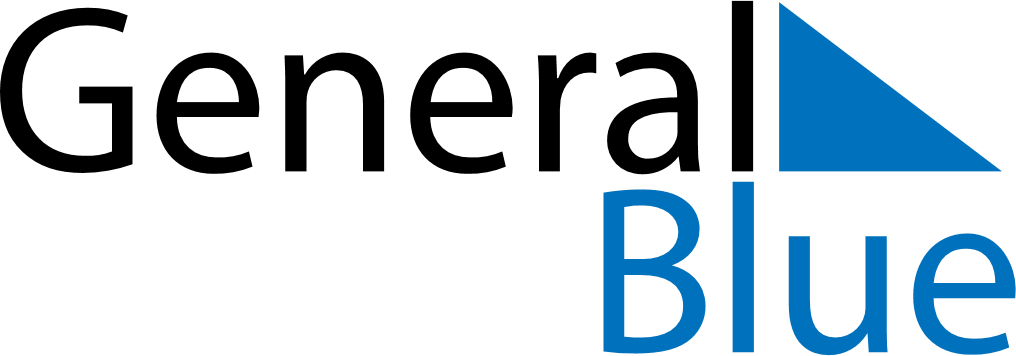 October 2022October 2022October 2022IcelandIcelandMondayTuesdayWednesdayThursdayFridaySaturdaySunday1234567891011121314151617181920212223First Day of Winter2425262728293031